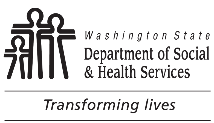 	DIVISION OF VOCATIONAL REHABILITATION (DVR)	Application for Vocational Rehabilitation Services	DIVISION OF VOCATIONAL REHABILITATION (DVR)	Application for Vocational Rehabilitation Services	DIVISION OF VOCATIONAL REHABILITATION (DVR)	Application for Vocational Rehabilitation Services	DIVISION OF VOCATIONAL REHABILITATION (DVR)	Application for Vocational Rehabilitation Services	DIVISION OF VOCATIONAL REHABILITATION (DVR)	Application for Vocational Rehabilitation ServicesApplicant InformationApplicant InformationApplicant InformationApplicant InformationApplicant InformationApplicant Information1.	APPLICANT’S FIRST NAME	MIDDLE INITIAL	LAST NAME1.	APPLICANT’S FIRST NAME	MIDDLE INITIAL	LAST NAME1.	APPLICANT’S FIRST NAME	MIDDLE INITIAL	LAST NAME1.	APPLICANT’S FIRST NAME	MIDDLE INITIAL	LAST NAME1.	APPLICANT’S FIRST NAME	MIDDLE INITIAL	LAST NAME2.  GENDER  Male      Female      X  Non-Binary  Other:         Chooses not to identify3.  BIRTH DATE3.  BIRTH DATE4.  SOCIAL SECURITY NUMBER4.  SOCIAL SECURITY NUMBER4.  SOCIAL SECURITY NUMBER2.  GENDER  Male      Female      X  Non-Binary  Other:         Chooses not to identifyContact InformationContact InformationContact InformationContact InformationContact InformationContact Information5.  TELEPHONE NUMBER (INCLUDE AREA CODE)5.  TELEPHONE NUMBER (INCLUDE AREA CODE)5.  TELEPHONE NUMBER (INCLUDE AREA CODE)6.  EMAIL ADDRESS6.  EMAIL ADDRESS6.  EMAIL ADDRESS7.  VIDEOPHONE IP7.  VIDEOPHONE IP7.  VIDEOPHONE IP8.  COUNTY8.  COUNTY8.  COUNTY9.  STREET ADDRESS	CITY	STATE	ZIP CODE9.  STREET ADDRESS	CITY	STATE	ZIP CODE9.  STREET ADDRESS	CITY	STATE	ZIP CODE9.  STREET ADDRESS	CITY	STATE	ZIP CODE9.  STREET ADDRESS	CITY	STATE	ZIP CODE9.  STREET ADDRESS	CITY	STATE	ZIP CODE10.  PREFERRED COMMUNICATION  Email       Telephone       Mail  Other:       10.  PREFERRED COMMUNICATION  Email       Telephone       Mail  Other:       10.  PREFERRED COMMUNICATION  Email       Telephone       Mail  Other:       11.  LANGUAGE ACCESS ACCOMMODATION?  Yes       NoPrimary Preferred Language:       11.  LANGUAGE ACCESS ACCOMMODATION?  Yes       NoPrimary Preferred Language:       11.  LANGUAGE ACCESS ACCOMMODATION?  Yes       NoPrimary Preferred Language:       Student and Disability InformationStudent and Disability InformationStudent and Disability InformationStudent and Disability InformationStudent and Disability InformationStudent and Disability Information12.	Enrolled in a recognized educational program, including, but not limited to:  High-School, Vocational or Technical School, Community, or Technical College:    Yes       No	Student with a disability:	  0.  Individual is not a student with a disability	  1.  Student with a disability and receiving 504 accommodation	  2.  Student with a disability and receiving transition services under an IEP	  3.  Student with a disability, no 504 accommodation, and not receiving transition services under an IEP.	Individual with a disability:	  1.  Individual reports that he / she has any disability, as defined in the Americans with Disabilities Act	  0.  Individual reports that he / she does not have a disability that meets the definition	  9.  Individual did not self-identify12.	Enrolled in a recognized educational program, including, but not limited to:  High-School, Vocational or Technical School, Community, or Technical College:    Yes       No	Student with a disability:	  0.  Individual is not a student with a disability	  1.  Student with a disability and receiving 504 accommodation	  2.  Student with a disability and receiving transition services under an IEP	  3.  Student with a disability, no 504 accommodation, and not receiving transition services under an IEP.	Individual with a disability:	  1.  Individual reports that he / she has any disability, as defined in the Americans with Disabilities Act	  0.  Individual reports that he / she does not have a disability that meets the definition	  9.  Individual did not self-identify12.	Enrolled in a recognized educational program, including, but not limited to:  High-School, Vocational or Technical School, Community, or Technical College:    Yes       No	Student with a disability:	  0.  Individual is not a student with a disability	  1.  Student with a disability and receiving 504 accommodation	  2.  Student with a disability and receiving transition services under an IEP	  3.  Student with a disability, no 504 accommodation, and not receiving transition services under an IEP.	Individual with a disability:	  1.  Individual reports that he / she has any disability, as defined in the Americans with Disabilities Act	  0.  Individual reports that he / she does not have a disability that meets the definition	  9.  Individual did not self-identify12.	Enrolled in a recognized educational program, including, but not limited to:  High-School, Vocational or Technical School, Community, or Technical College:    Yes       No	Student with a disability:	  0.  Individual is not a student with a disability	  1.  Student with a disability and receiving 504 accommodation	  2.  Student with a disability and receiving transition services under an IEP	  3.  Student with a disability, no 504 accommodation, and not receiving transition services under an IEP.	Individual with a disability:	  1.  Individual reports that he / she has any disability, as defined in the Americans with Disabilities Act	  0.  Individual reports that he / she does not have a disability that meets the definition	  9.  Individual did not self-identify12.	Enrolled in a recognized educational program, including, but not limited to:  High-School, Vocational or Technical School, Community, or Technical College:    Yes       No	Student with a disability:	  0.  Individual is not a student with a disability	  1.  Student with a disability and receiving 504 accommodation	  2.  Student with a disability and receiving transition services under an IEP	  3.  Student with a disability, no 504 accommodation, and not receiving transition services under an IEP.	Individual with a disability:	  1.  Individual reports that he / she has any disability, as defined in the Americans with Disabilities Act	  0.  Individual reports that he / she does not have a disability that meets the definition	  9.  Individual did not self-identify12.	Enrolled in a recognized educational program, including, but not limited to:  High-School, Vocational or Technical School, Community, or Technical College:    Yes       No	Student with a disability:	  0.  Individual is not a student with a disability	  1.  Student with a disability and receiving 504 accommodation	  2.  Student with a disability and receiving transition services under an IEP	  3.  Student with a disability, no 504 accommodation, and not receiving transition services under an IEP.	Individual with a disability:	  1.  Individual reports that he / she has any disability, as defined in the Americans with Disabilities Act	  0.  Individual reports that he / she does not have a disability that meets the definition	  9.  Individual did not self-identifyRace and Ethnicity InformationRace and Ethnicity InformationRace and Ethnicity InformationRace and Ethnicity InformationRace and Ethnicity InformationRace and Ethnicity Information13.  RACE AND ETHNICITYProviding this information is not necessary to receive DVR services.  The federal government requires that VR agencies maintain race / ethnicity information for data purposes only.  If you choose not to disclose this information, DVR must specify your race / ethnicity.  All agencies that receive federal funds must report race / ethnicity data either by a customer’s self-report or by staff observations.The federal Office of Management and Budget (OMB) Statistical Policy Directive No. 15, “Race and Ethnicity Standards for Federal Statistics and Administrative Reporting,” is the basis for the options below.Ethnicity:	If Hispanic / Latino, please check the appropriate box(es) below:  Not Hispanic / Latino	  Mexican American	  Puerto Rican  Hispanic / Latino	  Cuban	  Chicano  Did not self-identify	  Other (please specify):       Race:	Please check the appropriate box(es) below regarding your face / ethnicity.  American Indian / Alaska Native; if checked, please list Tribe:       	  Black / African American	  Cambodian	  Chinese	  Filipino	  Guamanian  Hawaiian	  Indian (Southeast Asian)	  Korean	  Laotian	  Samoan	
  Thai	  Vietnamese	  White / European American  Other Asian or Pacific Islander (please specify):         Other (please specify):       		  Do not wish to disclose	  Not reported13.  RACE AND ETHNICITYProviding this information is not necessary to receive DVR services.  The federal government requires that VR agencies maintain race / ethnicity information for data purposes only.  If you choose not to disclose this information, DVR must specify your race / ethnicity.  All agencies that receive federal funds must report race / ethnicity data either by a customer’s self-report or by staff observations.The federal Office of Management and Budget (OMB) Statistical Policy Directive No. 15, “Race and Ethnicity Standards for Federal Statistics and Administrative Reporting,” is the basis for the options below.Ethnicity:	If Hispanic / Latino, please check the appropriate box(es) below:  Not Hispanic / Latino	  Mexican American	  Puerto Rican  Hispanic / Latino	  Cuban	  Chicano  Did not self-identify	  Other (please specify):       Race:	Please check the appropriate box(es) below regarding your face / ethnicity.  American Indian / Alaska Native; if checked, please list Tribe:       	  Black / African American	  Cambodian	  Chinese	  Filipino	  Guamanian  Hawaiian	  Indian (Southeast Asian)	  Korean	  Laotian	  Samoan	
  Thai	  Vietnamese	  White / European American  Other Asian or Pacific Islander (please specify):         Other (please specify):       		  Do not wish to disclose	  Not reported13.  RACE AND ETHNICITYProviding this information is not necessary to receive DVR services.  The federal government requires that VR agencies maintain race / ethnicity information for data purposes only.  If you choose not to disclose this information, DVR must specify your race / ethnicity.  All agencies that receive federal funds must report race / ethnicity data either by a customer’s self-report or by staff observations.The federal Office of Management and Budget (OMB) Statistical Policy Directive No. 15, “Race and Ethnicity Standards for Federal Statistics and Administrative Reporting,” is the basis for the options below.Ethnicity:	If Hispanic / Latino, please check the appropriate box(es) below:  Not Hispanic / Latino	  Mexican American	  Puerto Rican  Hispanic / Latino	  Cuban	  Chicano  Did not self-identify	  Other (please specify):       Race:	Please check the appropriate box(es) below regarding your face / ethnicity.  American Indian / Alaska Native; if checked, please list Tribe:       	  Black / African American	  Cambodian	  Chinese	  Filipino	  Guamanian  Hawaiian	  Indian (Southeast Asian)	  Korean	  Laotian	  Samoan	
  Thai	  Vietnamese	  White / European American  Other Asian or Pacific Islander (please specify):         Other (please specify):       		  Do not wish to disclose	  Not reported13.  RACE AND ETHNICITYProviding this information is not necessary to receive DVR services.  The federal government requires that VR agencies maintain race / ethnicity information for data purposes only.  If you choose not to disclose this information, DVR must specify your race / ethnicity.  All agencies that receive federal funds must report race / ethnicity data either by a customer’s self-report or by staff observations.The federal Office of Management and Budget (OMB) Statistical Policy Directive No. 15, “Race and Ethnicity Standards for Federal Statistics and Administrative Reporting,” is the basis for the options below.Ethnicity:	If Hispanic / Latino, please check the appropriate box(es) below:  Not Hispanic / Latino	  Mexican American	  Puerto Rican  Hispanic / Latino	  Cuban	  Chicano  Did not self-identify	  Other (please specify):       Race:	Please check the appropriate box(es) below regarding your face / ethnicity.  American Indian / Alaska Native; if checked, please list Tribe:       	  Black / African American	  Cambodian	  Chinese	  Filipino	  Guamanian  Hawaiian	  Indian (Southeast Asian)	  Korean	  Laotian	  Samoan	
  Thai	  Vietnamese	  White / European American  Other Asian or Pacific Islander (please specify):         Other (please specify):       		  Do not wish to disclose	  Not reported13.  RACE AND ETHNICITYProviding this information is not necessary to receive DVR services.  The federal government requires that VR agencies maintain race / ethnicity information for data purposes only.  If you choose not to disclose this information, DVR must specify your race / ethnicity.  All agencies that receive federal funds must report race / ethnicity data either by a customer’s self-report or by staff observations.The federal Office of Management and Budget (OMB) Statistical Policy Directive No. 15, “Race and Ethnicity Standards for Federal Statistics and Administrative Reporting,” is the basis for the options below.Ethnicity:	If Hispanic / Latino, please check the appropriate box(es) below:  Not Hispanic / Latino	  Mexican American	  Puerto Rican  Hispanic / Latino	  Cuban	  Chicano  Did not self-identify	  Other (please specify):       Race:	Please check the appropriate box(es) below regarding your face / ethnicity.  American Indian / Alaska Native; if checked, please list Tribe:       	  Black / African American	  Cambodian	  Chinese	  Filipino	  Guamanian  Hawaiian	  Indian (Southeast Asian)	  Korean	  Laotian	  Samoan	
  Thai	  Vietnamese	  White / European American  Other Asian or Pacific Islander (please specify):         Other (please specify):       		  Do not wish to disclose	  Not reported13.  RACE AND ETHNICITYProviding this information is not necessary to receive DVR services.  The federal government requires that VR agencies maintain race / ethnicity information for data purposes only.  If you choose not to disclose this information, DVR must specify your race / ethnicity.  All agencies that receive federal funds must report race / ethnicity data either by a customer’s self-report or by staff observations.The federal Office of Management and Budget (OMB) Statistical Policy Directive No. 15, “Race and Ethnicity Standards for Federal Statistics and Administrative Reporting,” is the basis for the options below.Ethnicity:	If Hispanic / Latino, please check the appropriate box(es) below:  Not Hispanic / Latino	  Mexican American	  Puerto Rican  Hispanic / Latino	  Cuban	  Chicano  Did not self-identify	  Other (please specify):       Race:	Please check the appropriate box(es) below regarding your face / ethnicity.  American Indian / Alaska Native; if checked, please list Tribe:       	  Black / African American	  Cambodian	  Chinese	  Filipino	  Guamanian  Hawaiian	  Indian (Southeast Asian)	  Korean	  Laotian	  Samoan	
  Thai	  Vietnamese	  White / European American  Other Asian or Pacific Islander (please specify):         Other (please specify):       		  Do not wish to disclose	  Not reportedReferral InformationReferral InformationReferral InformationReferral InformationReferral InformationReferral Information14.  Who referred you to DVR?  If you were not referred, please select “Self Referral.”  14(c) Certificate Holder	  Department of Labor Employment and Training Program  Adult Education or Literacy Program	  Educational Institution (High School)  American Indican VR Services Program	  Educational Institution (Post-Secondary / College)  Center for Independent Living	  Employer  Child Protective Services	  Extended Employment Provider  Community Rehabilitation Program	  Faith Based Organization  Community Services Division	  Family / Friend  Community Services Office	  Foster Youth  Consumer Organization / Advocacy	  Intellectual / Developmental Disabilities Provider  Self Referral14.  Who referred you to DVR?  If you were not referred, please select “Self Referral.”  14(c) Certificate Holder	  Department of Labor Employment and Training Program  Adult Education or Literacy Program	  Educational Institution (High School)  American Indican VR Services Program	  Educational Institution (Post-Secondary / College)  Center for Independent Living	  Employer  Child Protective Services	  Extended Employment Provider  Community Rehabilitation Program	  Faith Based Organization  Community Services Division	  Family / Friend  Community Services Office	  Foster Youth  Consumer Organization / Advocacy	  Intellectual / Developmental Disabilities Provider  Self Referral14.  Who referred you to DVR?  If you were not referred, please select “Self Referral.”  14(c) Certificate Holder	  Department of Labor Employment and Training Program  Adult Education or Literacy Program	  Educational Institution (High School)  American Indican VR Services Program	  Educational Institution (Post-Secondary / College)  Center for Independent Living	  Employer  Child Protective Services	  Extended Employment Provider  Community Rehabilitation Program	  Faith Based Organization  Community Services Division	  Family / Friend  Community Services Office	  Foster Youth  Consumer Organization / Advocacy	  Intellectual / Developmental Disabilities Provider  Self Referral14.  Who referred you to DVR?  If you were not referred, please select “Self Referral.”  14(c) Certificate Holder	  Department of Labor Employment and Training Program  Adult Education or Literacy Program	  Educational Institution (High School)  American Indican VR Services Program	  Educational Institution (Post-Secondary / College)  Center for Independent Living	  Employer  Child Protective Services	  Extended Employment Provider  Community Rehabilitation Program	  Faith Based Organization  Community Services Division	  Family / Friend  Community Services Office	  Foster Youth  Consumer Organization / Advocacy	  Intellectual / Developmental Disabilities Provider  Self Referral14.  Who referred you to DVR?  If you were not referred, please select “Self Referral.”  14(c) Certificate Holder	  Department of Labor Employment and Training Program  Adult Education or Literacy Program	  Educational Institution (High School)  American Indican VR Services Program	  Educational Institution (Post-Secondary / College)  Center for Independent Living	  Employer  Child Protective Services	  Extended Employment Provider  Community Rehabilitation Program	  Faith Based Organization  Community Services Division	  Family / Friend  Community Services Office	  Foster Youth  Consumer Organization / Advocacy	  Intellectual / Developmental Disabilities Provider  Self Referral14.  Who referred you to DVR?  If you were not referred, please select “Self Referral.”  14(c) Certificate Holder	  Department of Labor Employment and Training Program  Adult Education or Literacy Program	  Educational Institution (High School)  American Indican VR Services Program	  Educational Institution (Post-Secondary / College)  Center for Independent Living	  Employer  Child Protective Services	  Extended Employment Provider  Community Rehabilitation Program	  Faith Based Organization  Community Services Division	  Family / Friend  Community Services Office	  Foster Youth  Consumer Organization / Advocacy	  Intellectual / Developmental Disabilities Provider  Self ReferralFinancial Support InformationFinancial Support InformationFinancial Support InformationFinancial Support InformationFinancial Support InformationFinancial Support Information15.	Do you receive public financial support?  If so, what is the approximate monthly amount you receive from each source?  Social Security Disability Insurance (SSDI)	  Veteran’s Disability Benefits  Temporary Assistance for Needy Families (TANF)	  Worker’s Compensation  Employment Security (Unemployment Benefits)	  General Assistance (state or local)  Supplemental Security Income (SSI) for the Aged, Blind, or Disabled	  NoneValidated SSDI Amount:	$     	Validated SSI Amount:	$     	All other public support:	$     	Total Amount:	$     	15.	Do you receive public financial support?  If so, what is the approximate monthly amount you receive from each source?  Social Security Disability Insurance (SSDI)	  Veteran’s Disability Benefits  Temporary Assistance for Needy Families (TANF)	  Worker’s Compensation  Employment Security (Unemployment Benefits)	  General Assistance (state or local)  Supplemental Security Income (SSI) for the Aged, Blind, or Disabled	  NoneValidated SSDI Amount:	$     	Validated SSI Amount:	$     	All other public support:	$     	Total Amount:	$     	15.	Do you receive public financial support?  If so, what is the approximate monthly amount you receive from each source?  Social Security Disability Insurance (SSDI)	  Veteran’s Disability Benefits  Temporary Assistance for Needy Families (TANF)	  Worker’s Compensation  Employment Security (Unemployment Benefits)	  General Assistance (state or local)  Supplemental Security Income (SSI) for the Aged, Blind, or Disabled	  NoneValidated SSDI Amount:	$     	Validated SSI Amount:	$     	All other public support:	$     	Total Amount:	$     	15.	Do you receive public financial support?  If so, what is the approximate monthly amount you receive from each source?  Social Security Disability Insurance (SSDI)	  Veteran’s Disability Benefits  Temporary Assistance for Needy Families (TANF)	  Worker’s Compensation  Employment Security (Unemployment Benefits)	  General Assistance (state or local)  Supplemental Security Income (SSI) for the Aged, Blind, or Disabled	  NoneValidated SSDI Amount:	$     	Validated SSI Amount:	$     	All other public support:	$     	Total Amount:	$     	15.	Do you receive public financial support?  If so, what is the approximate monthly amount you receive from each source?  Social Security Disability Insurance (SSDI)	  Veteran’s Disability Benefits  Temporary Assistance for Needy Families (TANF)	  Worker’s Compensation  Employment Security (Unemployment Benefits)	  General Assistance (state or local)  Supplemental Security Income (SSI) for the Aged, Blind, or Disabled	  NoneValidated SSDI Amount:	$     	Validated SSI Amount:	$     	All other public support:	$     	Total Amount:	$     	15.	Do you receive public financial support?  If so, what is the approximate monthly amount you receive from each source?  Social Security Disability Insurance (SSDI)	  Veteran’s Disability Benefits  Temporary Assistance for Needy Families (TANF)	  Worker’s Compensation  Employment Security (Unemployment Benefits)	  General Assistance (state or local)  Supplemental Security Income (SSI) for the Aged, Blind, or Disabled	  NoneValidated SSDI Amount:	$     	Validated SSI Amount:	$     	All other public support:	$     	Total Amount:	$     	Medical InformationMedical InformationMedical InformationMedical InformationMedical InformationMedical Information16.  Do you have any medial insurance coverage at the time of this application?  Medicaid	  Private insurance through other source  Medicare	  Not yet eligible for private insurance through current employer  Affordable Care Act Exchange	      but will be eligible after a certain period of time.  Private insurance through own employer	  Individual does not have medical insurance coverage.  Public insurance from other sources (Worker’s Compensation, Children’s Health Insurance Program, etc.)16.  Do you have any medial insurance coverage at the time of this application?  Medicaid	  Private insurance through other source  Medicare	  Not yet eligible for private insurance through current employer  Affordable Care Act Exchange	      but will be eligible after a certain period of time.  Private insurance through own employer	  Individual does not have medical insurance coverage.  Public insurance from other sources (Worker’s Compensation, Children’s Health Insurance Program, etc.)16.  Do you have any medial insurance coverage at the time of this application?  Medicaid	  Private insurance through other source  Medicare	  Not yet eligible for private insurance through current employer  Affordable Care Act Exchange	      but will be eligible after a certain period of time.  Private insurance through own employer	  Individual does not have medical insurance coverage.  Public insurance from other sources (Worker’s Compensation, Children’s Health Insurance Program, etc.)16.  Do you have any medial insurance coverage at the time of this application?  Medicaid	  Private insurance through other source  Medicare	  Not yet eligible for private insurance through current employer  Affordable Care Act Exchange	      but will be eligible after a certain period of time.  Private insurance through own employer	  Individual does not have medical insurance coverage.  Public insurance from other sources (Worker’s Compensation, Children’s Health Insurance Program, etc.)16.  Do you have any medial insurance coverage at the time of this application?  Medicaid	  Private insurance through other source  Medicare	  Not yet eligible for private insurance through current employer  Affordable Care Act Exchange	      but will be eligible after a certain period of time.  Private insurance through own employer	  Individual does not have medical insurance coverage.  Public insurance from other sources (Worker’s Compensation, Children’s Health Insurance Program, etc.)16.  Do you have any medial insurance coverage at the time of this application?  Medicaid	  Private insurance through other source  Medicare	  Not yet eligible for private insurance through current employer  Affordable Care Act Exchange	      but will be eligible after a certain period of time.  Private insurance through own employer	  Individual does not have medical insurance coverage.  Public insurance from other sources (Worker’s Compensation, Children’s Health Insurance Program, etc.)Veteran Status InformationVeteran Status InformationVeteran Status InformationVeteran Status InformationVeteran Status InformationVeteran Status Information17.  What is your veteran’s status at the time of this application?  Individual is not a veteran	  Individual is a veteran17.  What is your veteran’s status at the time of this application?  Individual is not a veteran	  Individual is a veteran17.  What is your veteran’s status at the time of this application?  Individual is not a veteran	  Individual is a veteran17.  What is your veteran’s status at the time of this application?  Individual is not a veteran	  Individual is a veteran17.  What is your veteran’s status at the time of this application?  Individual is not a veteran	  Individual is a veteran17.  What is your veteran’s status at the time of this application?  Individual is not a veteran	  Individual is a veteranRequired Disclosures and ConsentRequired Disclosures and ConsentRequired Disclosures and ConsentRequired Disclosures and ConsentRequired Disclosures and ConsentRequired Disclosures and Consent18.  REQUIRED DISCLOSURES AND CONSENTI hereby apply to the Division of Vocational Rehabilitation (DVR) for services that will enable me to achieve an employment outcome.  I understand that consistent with Title VI of the Civil Rights Act of 1964, as amended and Washington State Laws, against discrimination, the Washington State Department of Social and Health Services prohibits discrimination based on race, color, creed, religion, national origin, age, sex, presence of any sensory, mental or physical disability, use of a trained dog guide or service animal by a person with a disability, sexual orientation, honorably discharged veteran, disabled veteran, Vietnam Era veteran, recently separated veteran, other protected veteran or military status, or status as a mother breastfeeding her child.I have received the DSHS Nondiscrimination Policy brochure, DSHS 22-171, and understand that if I believe that I have been discriminated against, I can follow the discrimination complaint steps outlined in the brochure.18.  REQUIRED DISCLOSURES AND CONSENTI hereby apply to the Division of Vocational Rehabilitation (DVR) for services that will enable me to achieve an employment outcome.  I understand that consistent with Title VI of the Civil Rights Act of 1964, as amended and Washington State Laws, against discrimination, the Washington State Department of Social and Health Services prohibits discrimination based on race, color, creed, religion, national origin, age, sex, presence of any sensory, mental or physical disability, use of a trained dog guide or service animal by a person with a disability, sexual orientation, honorably discharged veteran, disabled veteran, Vietnam Era veteran, recently separated veteran, other protected veteran or military status, or status as a mother breastfeeding her child.I have received the DSHS Nondiscrimination Policy brochure, DSHS 22-171, and understand that if I believe that I have been discriminated against, I can follow the discrimination complaint steps outlined in the brochure.18.  REQUIRED DISCLOSURES AND CONSENTI hereby apply to the Division of Vocational Rehabilitation (DVR) for services that will enable me to achieve an employment outcome.  I understand that consistent with Title VI of the Civil Rights Act of 1964, as amended and Washington State Laws, against discrimination, the Washington State Department of Social and Health Services prohibits discrimination based on race, color, creed, religion, national origin, age, sex, presence of any sensory, mental or physical disability, use of a trained dog guide or service animal by a person with a disability, sexual orientation, honorably discharged veteran, disabled veteran, Vietnam Era veteran, recently separated veteran, other protected veteran or military status, or status as a mother breastfeeding her child.I have received the DSHS Nondiscrimination Policy brochure, DSHS 22-171, and understand that if I believe that I have been discriminated against, I can follow the discrimination complaint steps outlined in the brochure.18.  REQUIRED DISCLOSURES AND CONSENTI hereby apply to the Division of Vocational Rehabilitation (DVR) for services that will enable me to achieve an employment outcome.  I understand that consistent with Title VI of the Civil Rights Act of 1964, as amended and Washington State Laws, against discrimination, the Washington State Department of Social and Health Services prohibits discrimination based on race, color, creed, religion, national origin, age, sex, presence of any sensory, mental or physical disability, use of a trained dog guide or service animal by a person with a disability, sexual orientation, honorably discharged veteran, disabled veteran, Vietnam Era veteran, recently separated veteran, other protected veteran or military status, or status as a mother breastfeeding her child.I have received the DSHS Nondiscrimination Policy brochure, DSHS 22-171, and understand that if I believe that I have been discriminated against, I can follow the discrimination complaint steps outlined in the brochure.18.  REQUIRED DISCLOSURES AND CONSENTI hereby apply to the Division of Vocational Rehabilitation (DVR) for services that will enable me to achieve an employment outcome.  I understand that consistent with Title VI of the Civil Rights Act of 1964, as amended and Washington State Laws, against discrimination, the Washington State Department of Social and Health Services prohibits discrimination based on race, color, creed, religion, national origin, age, sex, presence of any sensory, mental or physical disability, use of a trained dog guide or service animal by a person with a disability, sexual orientation, honorably discharged veteran, disabled veteran, Vietnam Era veteran, recently separated veteran, other protected veteran or military status, or status as a mother breastfeeding her child.I have received the DSHS Nondiscrimination Policy brochure, DSHS 22-171, and understand that if I believe that I have been discriminated against, I can follow the discrimination complaint steps outlined in the brochure.18.  REQUIRED DISCLOSURES AND CONSENTI hereby apply to the Division of Vocational Rehabilitation (DVR) for services that will enable me to achieve an employment outcome.  I understand that consistent with Title VI of the Civil Rights Act of 1964, as amended and Washington State Laws, against discrimination, the Washington State Department of Social and Health Services prohibits discrimination based on race, color, creed, religion, national origin, age, sex, presence of any sensory, mental or physical disability, use of a trained dog guide or service animal by a person with a disability, sexual orientation, honorably discharged veteran, disabled veteran, Vietnam Era veteran, recently separated veteran, other protected veteran or military status, or status as a mother breastfeeding her child.I have received the DSHS Nondiscrimination Policy brochure, DSHS 22-171, and understand that if I believe that I have been discriminated against, I can follow the discrimination complaint steps outlined in the brochure.I understand that DVR may obtain personal information from state and federal agencies to verify my benefits, earnings and income from employment or self-employment.  The authority under which the information is collected includes WAC 388-891A-0103, 34 CFR 361.38 (Code of Federal Regulations), and RCW 50.13.060 for Employment Security, and RCW 82.32.330 for Department of Revenue.I have received information about the Client Assistance Program and their services were explained to me.  I also understand that, in accordance with WAC 388-891A-0215, if at any time I am dissatisfied with any decision made by DVR, I have the right to contact the Client Assistance Program, request mediation, and request a formal hearing.I understand that a DVR counselor must determine whether or not I am eligible for Vocational Rehabilitation Services.  An assessment may be needed to determine eligibility and I am available to participate in that assessment.I understand that although DVR is not an entity covered by the Health Information Portability and Accountability Act (HIPAA), DVR will keep my personal information confidential as described in WACs 388-891A-0130, 388-891A-0135, and 388-891A-0150I authorize DVR to obtain and disclose the required information to DSHS client registry system.  This information includes: Name; social security number; birth date; gender; ethnic background; current treatment agency / facility; and DSHS program involvementMy signature indicates that I have read and understand the information on this form.  I am authorized to sign because I am the:    Applicant       Legal Guardian      Parent of a MinorI understand that DVR may obtain personal information from state and federal agencies to verify my benefits, earnings and income from employment or self-employment.  The authority under which the information is collected includes WAC 388-891A-0103, 34 CFR 361.38 (Code of Federal Regulations), and RCW 50.13.060 for Employment Security, and RCW 82.32.330 for Department of Revenue.I have received information about the Client Assistance Program and their services were explained to me.  I also understand that, in accordance with WAC 388-891A-0215, if at any time I am dissatisfied with any decision made by DVR, I have the right to contact the Client Assistance Program, request mediation, and request a formal hearing.I understand that a DVR counselor must determine whether or not I am eligible for Vocational Rehabilitation Services.  An assessment may be needed to determine eligibility and I am available to participate in that assessment.I understand that although DVR is not an entity covered by the Health Information Portability and Accountability Act (HIPAA), DVR will keep my personal information confidential as described in WACs 388-891A-0130, 388-891A-0135, and 388-891A-0150I authorize DVR to obtain and disclose the required information to DSHS client registry system.  This information includes: Name; social security number; birth date; gender; ethnic background; current treatment agency / facility; and DSHS program involvementMy signature indicates that I have read and understand the information on this form.  I am authorized to sign because I am the:    Applicant       Legal Guardian      Parent of a MinorI understand that DVR may obtain personal information from state and federal agencies to verify my benefits, earnings and income from employment or self-employment.  The authority under which the information is collected includes WAC 388-891A-0103, 34 CFR 361.38 (Code of Federal Regulations), and RCW 50.13.060 for Employment Security, and RCW 82.32.330 for Department of Revenue.I have received information about the Client Assistance Program and their services were explained to me.  I also understand that, in accordance with WAC 388-891A-0215, if at any time I am dissatisfied with any decision made by DVR, I have the right to contact the Client Assistance Program, request mediation, and request a formal hearing.I understand that a DVR counselor must determine whether or not I am eligible for Vocational Rehabilitation Services.  An assessment may be needed to determine eligibility and I am available to participate in that assessment.I understand that although DVR is not an entity covered by the Health Information Portability and Accountability Act (HIPAA), DVR will keep my personal information confidential as described in WACs 388-891A-0130, 388-891A-0135, and 388-891A-0150I authorize DVR to obtain and disclose the required information to DSHS client registry system.  This information includes: Name; social security number; birth date; gender; ethnic background; current treatment agency / facility; and DSHS program involvementMy signature indicates that I have read and understand the information on this form.  I am authorized to sign because I am the:    Applicant       Legal Guardian      Parent of a MinorI understand that DVR may obtain personal information from state and federal agencies to verify my benefits, earnings and income from employment or self-employment.  The authority under which the information is collected includes WAC 388-891A-0103, 34 CFR 361.38 (Code of Federal Regulations), and RCW 50.13.060 for Employment Security, and RCW 82.32.330 for Department of Revenue.I have received information about the Client Assistance Program and their services were explained to me.  I also understand that, in accordance with WAC 388-891A-0215, if at any time I am dissatisfied with any decision made by DVR, I have the right to contact the Client Assistance Program, request mediation, and request a formal hearing.I understand that a DVR counselor must determine whether or not I am eligible for Vocational Rehabilitation Services.  An assessment may be needed to determine eligibility and I am available to participate in that assessment.I understand that although DVR is not an entity covered by the Health Information Portability and Accountability Act (HIPAA), DVR will keep my personal information confidential as described in WACs 388-891A-0130, 388-891A-0135, and 388-891A-0150I authorize DVR to obtain and disclose the required information to DSHS client registry system.  This information includes: Name; social security number; birth date; gender; ethnic background; current treatment agency / facility; and DSHS program involvementMy signature indicates that I have read and understand the information on this form.  I am authorized to sign because I am the:    Applicant       Legal Guardian      Parent of a MinorI understand that DVR may obtain personal information from state and federal agencies to verify my benefits, earnings and income from employment or self-employment.  The authority under which the information is collected includes WAC 388-891A-0103, 34 CFR 361.38 (Code of Federal Regulations), and RCW 50.13.060 for Employment Security, and RCW 82.32.330 for Department of Revenue.I have received information about the Client Assistance Program and their services were explained to me.  I also understand that, in accordance with WAC 388-891A-0215, if at any time I am dissatisfied with any decision made by DVR, I have the right to contact the Client Assistance Program, request mediation, and request a formal hearing.I understand that a DVR counselor must determine whether or not I am eligible for Vocational Rehabilitation Services.  An assessment may be needed to determine eligibility and I am available to participate in that assessment.I understand that although DVR is not an entity covered by the Health Information Portability and Accountability Act (HIPAA), DVR will keep my personal information confidential as described in WACs 388-891A-0130, 388-891A-0135, and 388-891A-0150I authorize DVR to obtain and disclose the required information to DSHS client registry system.  This information includes: Name; social security number; birth date; gender; ethnic background; current treatment agency / facility; and DSHS program involvementMy signature indicates that I have read and understand the information on this form.  I am authorized to sign because I am the:    Applicant       Legal Guardian      Parent of a MinorI understand that DVR may obtain personal information from state and federal agencies to verify my benefits, earnings and income from employment or self-employment.  The authority under which the information is collected includes WAC 388-891A-0103, 34 CFR 361.38 (Code of Federal Regulations), and RCW 50.13.060 for Employment Security, and RCW 82.32.330 for Department of Revenue.I have received information about the Client Assistance Program and their services were explained to me.  I also understand that, in accordance with WAC 388-891A-0215, if at any time I am dissatisfied with any decision made by DVR, I have the right to contact the Client Assistance Program, request mediation, and request a formal hearing.I understand that a DVR counselor must determine whether or not I am eligible for Vocational Rehabilitation Services.  An assessment may be needed to determine eligibility and I am available to participate in that assessment.I understand that although DVR is not an entity covered by the Health Information Portability and Accountability Act (HIPAA), DVR will keep my personal information confidential as described in WACs 388-891A-0130, 388-891A-0135, and 388-891A-0150I authorize DVR to obtain and disclose the required information to DSHS client registry system.  This information includes: Name; social security number; birth date; gender; ethnic background; current treatment agency / facility; and DSHS program involvementMy signature indicates that I have read and understand the information on this form.  I am authorized to sign because I am the:    Applicant       Legal Guardian      Parent of a Minor19.  SIGNATURE OF APPLICANT / PARENT / LEGAL GUARDIAN	DATE19.  SIGNATURE OF APPLICANT / PARENT / LEGAL GUARDIAN	DATE19.  SIGNATURE OF APPLICANT / PARENT / LEGAL GUARDIAN	DATE19.  SIGNATURE OF APPLICANT / PARENT / LEGAL GUARDIAN	DATEPRINTED NAME IF NOT APPLICANTPRINTED NAME IF NOT APPLICANTTo be Completed by Division of Vocational Rehabilitation StaffTo be Completed by Division of Vocational Rehabilitation StaffTo be Completed by Division of Vocational Rehabilitation StaffTo be Completed by Division of Vocational Rehabilitation StaffTo be Completed by Division of Vocational Rehabilitation StaffTo be Completed by Division of Vocational Rehabilitation StaffSIGNATURE OF DVR STAFF ASSIGNED TO APPICANT	DATESIGNATURE OF DVR STAFF ASSIGNED TO APPICANT	DATESIGNATURE OF DVR STAFF ASSIGNED TO APPICANT	DATESIGNATURE OF DVR STAFF ASSIGNED TO APPICANT	DATEPRINTED NAMEPRINTED NAME